I WILL WAIT –  Mumford and Sons[Am]  [G]  [C]  [F]  [C] [G]  x2I came [C] home, like a [F] stoneAnd I fell [C] heavy into your [G] armsThese days of [C] dust, which we’ve [F] knownWill blow a-[C]way with this new [G] sunAnd [Am] I'll [G] kneel [C] down, [F] wait [C] for [G] nowAnd [Am] I'll [G] kneel [C] down, [F] know [C] my [G] ground[C] I will wait, I will wait for [Em] you [G]And [C] I will wait, I will wait for [Em] you [G]So break my [C] step, and re-[F]lentYou for-[C]gave and I won't for-[G]getKnow what we've [C] seen, and him with [F] lessNow in some [C] way, shake the ex-[G]cess[C] I will wait, I will wait for [Em] you [G]And [C] I will wait, I will wait for [Em] you [G]And [C] I will wait, I will wait for [Em] you [G]And [C] I will wait, I will wait for [Em] you [G]Now I'll be [C] bold, as well as [F] strongUse my [C] head alongside my [G] heartSo take my [C] ﬂesh, and ﬁx my [F] eyesThat tethered [C] mind free from the [G] liesAnd [Am] I'll [G] kneel [C] down, [F] wait [C] for [G] nowAnd [Am] I'll [G] kneel [C] down, [F] know [C] my [G] ground[C]  [Cmaj7]  [Am]  [F]  [C] [G]  x2[C] Raise [Cmaj7] my [Am] hands, [F] paint my [C] spirit [G] goldAnd [C] bow [Cmaj7] my [Am] head, [F] keep my [C] heart [G] slow[C] I will wait, I will wait for [Em] you [G]And [C] I will wait, I will wait for [Em] you [G]And [C] I will wait, I will wait for [Em] you [G]And [C] I will wait, I will wait for [Em] you [G]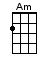 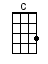 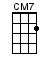 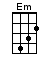 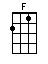 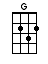 